ANEXO III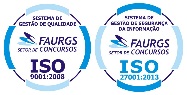 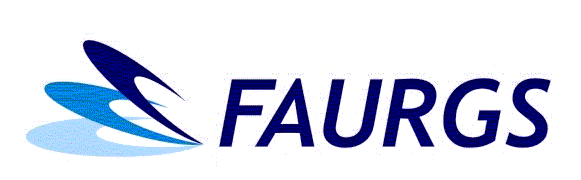 FUNDAÇÃO DE APOIO DA UFRGSRequerimento Específico para Inscrição de Candidato na Condiçãode Pessoa com DeficiênciaNº do Edital: 01/2017 – BANRISUL S/ACargo: ______________________________________________________________Nome do Candidato:  _________________________________________________Nº de Inscrição: _____________________________________________________vem REQUERER sua inscrição como CANDIDATO NA CONDIÇÃO DE PESSOA COM DEFICIÊNCIA, apresentando o ATESTADO MÉDICO (original ou fotocópia autenticada) com CID (colocar os dados abaixo, com base no ATESTADO):a) Tipo de deficiência: ______________________________________________________________b) Código correspondente da Classificação Internacional de Doença – CID: ____________________c) Nome do Médico Responsável pelo Atestado Médico: ___________________________________d) CRM do Médico Responsável pelo Atestado Médico: ___________________________________e) Data de emissão do Atestado Médico:_________________________O candidato inscrito na condição de Pessoa com Deficiência deverá entregar Atestado Médico (original ou fotocópia autenticada) à FAURGS, pessoalmente ou por meio de procurador, procuração simples, na Av. Bento Gonçalves, nº 9.500, Prédio 43.609, 3º andar, Campus Vale da UFRGS, CEP: 91501-970, Bairro Agronomia, Porto Alegre/RS, atestando a espécie e o grau ou nível da deficiência, com expressa referência ao código correspondente da Classificação Internacional de Doença – CID, acompanhado desse requerimento específico. O Atestado Médico (original ou fotocópia autenticada) deverá, obrigatoriamente, conter o nome, o carimbo, a assinatura, a data e o número do CRM do Médico, com a indicação da provável causa da deficiência, com data de emissão do atestado médico posterior a 22/09/2017.Informações para a aplicação das PROVAS (marcar com X o local apropriado; caso necessitar de Atendimento Especial, discriminar o tipo de prova necessário):(  ) NÃO NECESSITO DE ATENDIMENTO ESPECIAL(  ) NECESSITO DE ATENDIMENTO ESPECIAL (discriminar abaixo qual o tipo de prova necessário)______________________________________________________________________________________________________________________________________________________________________________________________________________________________________________________________________________________________________OBS.: É obrigatório anexar o ATESTADO MÉDICO (original ou fotocópia autenticada) com CID, junto a este requerimento.Data: _____/_____/__________________________________________Assinatura do(a) Candidato(a):